119049, Москва, ул. Донская, д. 13, стр. 1Тел.: (495) 741 70 50,   Факс (495) 221-67-50. E-mail: asset@metropol.ru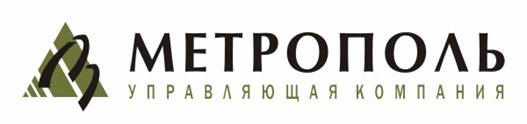 ____________________________________________________________________________Сообщение о созыве общего собрания владельцев инвестиционных паевЗакрытого паевого инвестиционного рентного фонда «Экорент» под управлением ООО «УК «МЕТРОПОЛЬ»Название фонда: Закрытый паевой инвестиционный рентный фонд «Экорент» под управлением ООО «УК «МЕТРОПОЛЬ» (далее по тексту – фонд) (Правила доверительного управления фондом зарегистрированы ФСФР РФ «15» января 2010 г.  за  № 1702-94164529).Полное фирменное наименование управляющей компании фонда: Общество с ограниченной ответственностью «Управляющая компания «МЕТРОПОЛЬ» (Лицензия ФСФР России от «24» мая 2008 года № 21-000-1-00556 на осуществление деятельности по управлению инвестиционными фондами, паевыми инвестиционными фондами и негосударственными пенсионными фондами).Полное фирменное наименование специализированного депозитария фонда: Публичное акционерное общество Объединенный специализированный депозитарий.Полное фирменное наименование лица, созывающего общее собрание: Общество с ограниченной ответственностью «Управляющая компания «МЕТРОПОЛЬ».Форма проведения общего собрания: собрание (совместное присутствие владельцев инвестиционных паев для обсуждения вопросов повестки дня и принятия решений по вопросам, поставленным на голосование). Дата проведения общего собрания: «18» декабря 2018 г.Время проведения общего собрания: 10 часов 30 минут.Место проведения общего собрания: 119049 г. Москва, ул. Донская, д. 13. стр. 1Время начала и окончания регистрации лиц, участвующих в общем собрании:Начало регистрации – 10 часов 00 минут.Окончание регистрации – 10 часов 30 минут.Дата окончания приема заполненных бюллетеней для голосования:«18» декабря 2018г;Почтовый адрес, по которому должны направляться заполненные бюллетени: 119049, Российская Федерация, г. Москва, ул. Донская, д.13, стр.1Дата составления списка лиц, имеющих право на участие в общем собрании: «22» ноября 2018г.Повестка дня общего собрания:Утверждение изменений, вносимых в правила доверительного управления Закрытым паевым инвестиционным рентным фондом «Экорент» под управлением ООО «УК «МЕТРОПОЛЬ», связанных с увеличением размера вознаграждения Управляющей компании.  Порядок ознакомления с информацией (материалами), подлежащей предоставлению при подготовке к проведению общего собрания и адрес, по которому с ней можно ознакомиться: с информацией (материалами) лица, включенные в список лиц, имеющих право на участие в общем собрании владельцев инвестиционных паев фонда, могут ознакомиться путем личного обращения, либо путем направления своего представителя при предъявлении доверенности, оформленной в соответствии со статьей 185 ГК РФ, в ООО «УК «МЕТРОПОЛЬ» по адресу: 119049, Российская Федерация, г. Москва, ул. Донская, д.13, стр.1, в период с «22» ноября 2018 г. до даты проведения общего собрания «13» декабря 2018 г., по рабочим дням с 10 до 18 часов по московскому времени.Информация о праве владельцев инвестиционных паев фонда, голосовавших против решения об утверждении изменений в правила фонда, требовать погашения инвестиционных паев фонда, а также информация о порядке расчета стоимости инвестиционных паев фонда, порядке, сроках и условиях выплаты денежной компенсации в случае предъявления инвестиционных паев фонда к погашению: в случае принятия общим собранием владельцев инвестиционных паев фонда решения об утверждении изменений, вносимых в правила фонда, владельцы инвестиционных паев, включенные в список лиц, имеющих право на участие в общем собрании владельцев инвестиционных паев фонда, и голосовавшие против принятия соответствующего решения, вправе требовать погашения инвестиционных паев фонда в соответствии с Правилами фонда. Требования о погашении инвестиционных паев фонда подаются в форме заявок на погашение инвестиционных паев. Заявки на погашение инвестиционных паев фонда носят безотзывный характер. Прием заявок на погашение инвестиционных паев фонда осуществляется в течение двух недель со дня, следующего за днем регистрации соответствующих изменений в Правила фонда.Расчетная стоимость инвестиционных паев фонда определяется в соответствии с требованиями нормативных правовых актов федерального органа исполнительной власти по рынку ценных бумаг путем деления стоимости чистых активов фонда на количество инвестиционных паев фонда по данным реестра владельцев инвестиционных паев фонда на момент определения их расчетной стоимости. Сумма денежной компенсации, подлежащей выплате в случае погашения инвестиционных паев, определяется на основе расчетной стоимости инвестиционного пая на последний рабочий день срока приема заявок на приобретение инвестиционных паев. Выплата денежной компенсации осуществляется путем перечисления ее на банковский счет, указанный в заявке на погашение инвестиционных паев фонда. Выплата денежной компенсации осуществляется в течение одного месяца со дня окончания срока приема заявок на погашение инвестиционных паев фонда.Перед приобретением инвестиционного пая следует внимательно ознакомиться с правилами доверительного управления фондом. Стоимость инвестиционных паев может как увеличиваться, так и уменьшаться, результаты инвестирования в прошлом не определяют доходы в будущем, государство не гарантирует доходность инвестиций в паевые инвестиционные фонды. До приобретения инвестиционных паев получить подробную информацию о фонде, ознакомиться с правилами доверительного управления фондом и изменениями в них, и иной информацией о фонде, предусмотренной законодательством РФ, можно в офисе ООО «УК «МЕТРОПОЛЬ» по адресу: г. Москва, ул. Донская, д. 13, стр. 1, тел. (495) 741-70-50Генеральный директорООО «УК «МЕТРОПОЛЬ»								  А.К. Захаров.